08.02.2022Предпринимателям Красноярского края стали доступны сервисы Цифровой платформы МСПВ России в тестовом режиме заработала Цифровая платформа для малого и среднего бизнеса – МСП.РФ. Она позволит предпринимателям Красноярского края получить наиболее востребованные для развития бизнеса государственные и коммерческие сервисы и услуги. Цифровая платформа разработана Корпорацией МСП совместно с Минэкономразвития России. Её создание предусмотрено нацпроектом «Малое и среднее предпринимательство». Сейчас на платформе доступно 11 онлайн-сервисов-помощников, необходимых для открытия и ведения бизнеса. Перечень определили сами предприниматели, которые участвовали в разработке проекта. Например, можно подать заявку на кредит до 10 млн рублей одновременно в несколько банков. Сейчас на платформе 8 таких партнёров – «Открытие», ПСБ, «Совкомбанк», «ДОМ.РФ», «МСП Банк» и т.д. Ответ с предварительно одобренными предложениями от банков придёт в личный кабинет пользователя платформы для выбора и оформления оптимального варианта. При этом предложенная ставка останется неизменной на момент оформления кредита. Для экономии времени и удобства создан конструктор документов, где собраны самые востребованные типовые шаблоны: 70 для юридических лиц и 35 для физических лиц. Также в помощь предпринимателям – законодательный дайджест, в котором простым языком разъясняются важные изменения в нормативно-правовой базе. Для начинающих предпринимателей за одну минуту Цифровая платформа поможет определить оптимальную правовую форму и налоговый режим. После можно сразу направить заявку на регистрацию без госпошлины и визита в налоговую. «За каждым сервисом стоит запрос от представителей бизнеса по оптимизации предпринимательской деятельности. Благодаря переводу в «цифру» упрощаются и ускоряются бизнес-процессы, а, значит, бизнесу получить поддержку становится проще и быстрее», – отметил генеральный директор Корпорации МСП Александр Исаевич. В течение года по запросу бизнеса и коммерческих платформ будут интегрированы дополнительные сервисы. Главный критерий отбора – сервис должен быть востребован предпринимателями. Региональные меры поддержки, которые можно получить онлайн, также в будущем будут доступны на данной платформе.Дополнительная информация для СМИ по тел. (391) 222-55-03, пресс-служба агентства развития малого и среднего предпринимательства Красноярского края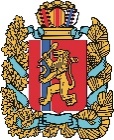 АГЕНТСТВО РАЗВИТИЯ МАЛОГО И СРЕДНЕГО ПРЕДПРИНИМАТЕЛЬСТВАКРАСНОЯРСКОГО КРАЯ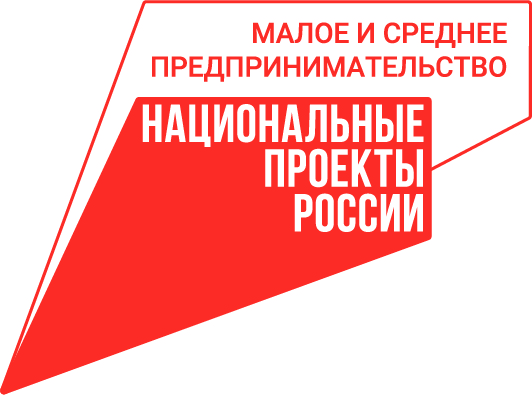 